ПОЛОЖЕНИЕо проекте Свердловского регионального отделения Общероссийской общественной организации «Всероссийский Совет местного самоуправления» (ВСМС)«СПАСИБО!»Общая информацияПроект «СПАСИБО!» – комплекс инициатив по восстановлению памяти о добрых делах и выражению благодарности за них. Проект  реализуется  на  базе  Свердловского регионального отделения Общероссийской  общественной  организации  «Всероссийский  Совет  местного самоуправления» (ВСМС)  в  соответствии  с  действующим  законодательством  и  Уставом (ВСМС) под  руководством  Председателя  Регионального совета Свердловского  регионального  отделения ВСМС,   заместителя  Председателя  Центрального    Совета     ВСМС     по   Уральскому   федеральному   округу   А.И. Павлова.Цели и задачи проектаПроект нацелен на объединение людей в стремлении сохранить традиционные духовные и нравственные ценности, значимые для разных национальностей и социальных групп.  Актуальность проекта связана с его направленностью на преодоление негативных тенденций в нравственном состоянии общества. Разобщенность, забвение традиционных ценностей находятся в прямой связи с утратой чувства благодарности, способности ценить и помнить добро,  воспринимать его не только в категориях, которые измеряются деньгами. Эти тенденции не являются определяющими в российском обществе, но их преодоление требует внимания  и  целенаправленных действий.Размышления о том, за что мы должны были сказать «СПАСИБО!», но еще не сказали,  искреннее выражение благодарности находят отклик в душе многих людей и способны их объединять. Здесь тесно переплетаются мотивы личные и общественные. Примеры личных историй об идущей от сердца, пусть даже запоздавшей благодарности учат ценить дела и поступки, оставившие  след в истории  родного края. С другой стороны, примеры того, как в общество хранит память о добрых делах и выражает за них благодарность,  задают направленность личного поведения.Раньше в русском языке слова "спасибо" не было. Вместо него говорили "Спаси Боже". У христианского народа эта фраза имела огромную силу и значение.  Это был знак высшей благодарности, открытости людей по отношению друг к другу. Поэтому на наше поколение ложиться большая ответственность  -сберечь завещанное нашими прадедами.Развитие традиций выражения благодарности за добрые дела, поступки общественной значимости имеет воспитательное значение и укрепляет фундамент развития местного самоуправления и общества в  целом.Основные задачи проекта:повышение  нравственного уровня общества и  гражданской активности путем развития традиций выражения благодарности,восстановление памяти о добрых делах и поступках общественной значимости, повышение интереса граждан к истории родного края и к сохранению памяти о заслугах перед местным сообществом,формирование уважения  к  фронтовым и трудовым заслугам,  к проявлениям высоких нравственных качеств,расширение взаимосвязи личного и общественного опыта благодарности.Основные  участники реализации проектаорганы местного самоуправления муниципальных образований Российской Федерации,региональные отделения ВСМС,организации различных форм собственности, предприятия, трудовые коллективы,активные граждане.Основные мероприятия проектаВ рамках проекта планируются следующие мероприятия:информирование о проекте, консультации по формам участия в проекте,  сбор и анализ личных примеров и общественных практик по теме проекта, проведения конкурсов по теме проекта,установка и восстановление памятников, мемориальных досок, восстановление объектов культурного наследия,выпуск периодического печатного издания, содержащего примеры из личного опыта знаменитых людей,  из опыта трудовых коллективов, из содержания работы органов местного самоуправления, аналитические материалы, информацию о конкурсах,создание и распространение сборников информации по проекту в электронном виде и организация обмена информацией,проведение мониторингов  для выявления  пробелов в общественной памяти о добрых делах и реализация инициатив по выражению благодарности (проведение мероприятий, подготовка публикаций).Основные этапы реализации проектаНа первом этапе (октябрь - декабрь 2016 года) осуществляются: сбор информации о намерениях участия в проекте, консультации по формам участия в проекте, сбор примеров и лучших практик по теме проекта, организация обмена информацией,объявление межрегионального конкурса сочинений на тему «Уроки благодарности».На втором этапе (2017 год):к проекту подключаются региональные отделения ВСМС Российской Федерации, муниципальные образования, организации, заявившие о готовности принять участие в реализации проекта, осуществляется выпуск и распространение первых печатных материалов по проекту, сборников информации в электронном виде, подведение итогов межрегионального конкурса сочинений на тему «Уроки благодарности», проведение конкурсов по теме проекта,согласовываются формы взаимодействия участников проекта по организации мероприятий и публикаций в рамках проекта. На третьем этапе (с 2018 года):расширяется круг участников проекта,расширяется круг изданий для размещения материалов проекта,  согласовываются и реализуются планы межрегиональных мероприятий  по теме проекта и планы размещения материалов проекта в печатных изданиях. УТВЕРЖДАЮ
Председатель  Регионального совета Свердловского регионального отделения ВСМС        А.И. Павлов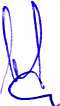 31.10. 2016